Голубое море – символ безграничного простора знаний и света учения для постижения их.Школа представлена в виде корабля продвигающийся вперед к знаниям  расположенного на берегу моря.Расправленный чистый белый парус отражает стремление школы к успеху и показывает расшифровку этой аббревиатуры с основными составляющими качеств участников образовательного процесса для достижения успеха.Красный флаг является символом памяти тех, кто сражался за наше Отечество и дал возможность трем поколений учащихся – младших, средних и старших классов жить в мире.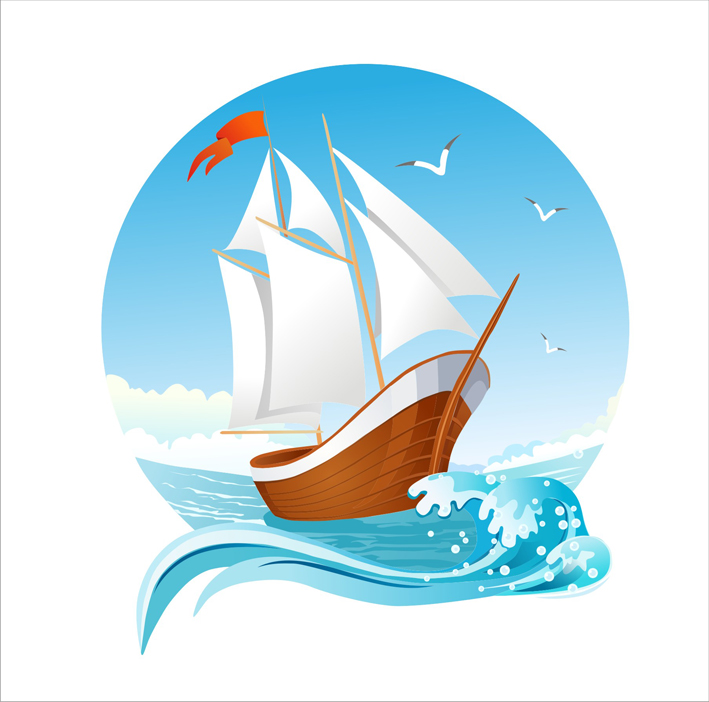 